Verhaltensvereinbarungen der Volksschule Öblarn und der Volksschule NiederöblarnWir LehrerInnen ….Wir Eltern …..Wir SchülerInnen …… bemühen uns um ein gutes Unterrichtsklima und ein positives Verhältnis zwischen Eltern LehrerInnen und SchülerInnen und allen Schulpartnern. begegnen unseren SchülerInnen mit Respekt. bieten einen zeitgemäßen Unterricht mit unterschiedlichen Lernmöglichkeiten an, der den Lehrplananforderungen und den Bildungsstandards entsprechen. wollen Werte wie Toleranz, Hilfsbereitschaft, Aufrichtigkeit,…. vermitteln. bemühen uns, die Stärken unserer SchülerInnen zu fördern bzw. jedes Kind als individuelle Persönlichkeit zu sehen und es mit Fairness zu behandeln. fordern und fördern Kinder individuell. achten auf die Persönlichkeitsentwicklung der Kinder. kommunizieren mit den Eltern über SchoolFox und stehen gerne für Gespräche nach Terminvereinbarung und an Elternsprechtagen zur Verfügung. tragen nach bestem Wissen und Gewissen zu einer positiven Entwicklung unserer Kinder bei und vermitteln unseren Kindern grundlegende Umgangsformen als Voraussetzung für ein positives Miteinander. benachrichtigen die Schule über den Grund des Fernbleibens unserer Kinder telefonisch ab dem ersten Tag der Abwesenheit. sehen die Schoolfox als ein wichtiges Kommunikationsmittel zwischen Schule und Eltern und unterschreiben Mitteilungen der Schule.  sorgen dafür, dass notwendige Schulsachen unserer Kinder in Ordnung und vollständig sind: z.B.: Federschachtel mit gespitzten Stiften, Kleber, Schere,…  nehmen schulische Termine (Elternabend, Elternsprechtag) wahr, ist es uns nicht möglich, dann melden wir uns beim Klassenlehrer ab. haften für mutwillig beschädigtes Schuleigentum. sind bemüht, bei wiederholten Schwierigkeiten in der Schule gemeinsam mit dem Schüler/ der Schülerin und der Lehrerin Vereinbarungen zur Verbesserung der Situation zu treffen. erscheinen pünktlich in der Schule. haben unsere benötigten Schulsachen mit und achten darauf. gehen miteinander höflich, freundlich und respektvoll um und grüßen einander.  achten darauf, dass wir unsere Schultasche selbst einpacken. sind hilfsbereit und achten vor allem auf unsere jüngeren MitschülerInnen.  laufen aus Sicherheitsgründen nicht im Schulhaus. achten auf Sauberkeit in den Klassen, Toiletten und in der Garderobe. achten auf die Möbel in der Schule und auf die Lernmaterialien. Werden diese absichtlich beschädigt oder zerstört, dann werden diese von den Eltern ersetzt. sind bemüht Streit zu vermeiden und gewaltfrei miteinander umzugehen. lassen unsere Handys ausgeschalten in der Schultasche.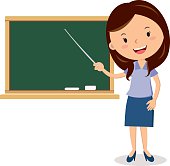 